Муниципальное  бюджетное общеобразовательное учреждение«Солнечная средняя общеобразовательная школа»Усть – Абаканского района Республики ХакасияМетодическая разработка  урока по физикев 8 классе«Механические колебания»                 подготовилаучитель физики   Соломатова Серафима Юрьевна  с. Солнечное, 2012Описание    работы1. Методическая разработка урока физики в 8 классе 2. Тема урока «Механические колебания»3. Методический анализ изучаемой темы.Основное содержание изучаемого материала задано учебной программой и обязательным минимумом содержания по физике.Глубина изучения материала определяется учебником: «Физика 7 класс» Громов С.В.Тема рассматривается в главе «Колебания и волны»Значимость темы:а) познавательная (изучение распространенного в природе вида движения, определение характеристик механического колебания );б) практическая (изготовление пишущей модели для получения графика колебательного движения -  синусоиды);в) воспитательная (аккуратность работы с приборами, самостоятельность, добросовестность выполнения заданий, умение слушать, способность самоанализа и самооценки ); 5) Учебный материал изучается на  первом уроке в этой главе с использованием  электронных образовательных ресурсов.6)  Максимальный результат может быть достигнут в классе с развитыми навыками самостоятельного мышления, при сформированном добросовестном отношении к учебе.4. Цели и задачи деятельности педагога  Цель урока:  создание условий для изучения характеристик и свойств колебательных движений  с использованием электронных образовательных ресурсовЗадачи: Образовательные:  формировать умения анализировать, устанавливать связи между элементами содержания ранее изученного материала; повторить знания  о движении по окружности; обеспечить условия для  усвоения учебного материала по теме «Механические колебания»; Развивающие:  вырабатывать наблюдательность, навыки  и культуру проведения физического эксперимента, учить делать выводы, анализировать, сопоставлять, обобщать   результаты, полученные экспериментальным путём, способствовать развитию самостоятельности, развитию речи, памяти, логического мышления, навыков самостоятельной работы; умения применять свои знания для решения учебных задач различного характера.Воспитательные: формировать познавательный интерес к физике; способствовать формированию у учащихся уважения к научному познанию, формировать умение слушать своих товарищей, работать в коллективе; прививать культуру умственного труда.   5.Требования к усвоению содержания учебного материала Учащиеся должны знать (и уметь): приводить примеры колебательных движений;  знать определение колебательного движения; виды  колебательных маятников, их устройство и принцип действия; различия нитяного маятника от пружинного; знать какие силы действуют в каждом из этих маятников; характеристики колебательного движения (амплитуда, период, частота колебаний, положение равновесия), их единицы измерения; формулы для вычисления периода и частоты колебаний; а также    понимать, что частота и период колебаний взаимно обратные величины. При расчете количества колебаний учащиеся чётко должны понимать, что представляет собой одно полное колебание. Иметь представление о графике колебаний  и по заданному графику уметь определять все характеристики колебательного движения. 6. Тип урока: изучение нового материала    c использованием  интернет сайта  class-fizika.narod.ru7. Методы обучения и деятельность учащихся:     * объяснительно – иллюстративный метод (на различных этапах урока учащиеся слушают объяснение учителя, приводят примеры, наблюдают опыты);*   репродуктивный метод ( записывают и зарисовывают вслед за учителем);* элемент критического мышления (ребята  в парах сочиняют японское стихотворение  - «синквейн», с технологией ребята знакомы)* частично – поисковый метод (выдвигают гипотезы, делают логические выводы, высказывают интуитивные догадки, обобщают факты, выполняют практические задания); * электронные образовательные ресурсы(смотрят, слушают, анализируют)8. Необходимое техническое оборудование:  Технические средства: компьютер, мультимедийный проектор, экран, интернет, локальная сеть.Лабораторное оборудование: два штатива, тонкая, лёгкая и нерастяжимая нить, шарик, упругая пружина, груз. Самодельные пишущие устройства для  получения графика колебательного движения (кисточка, тушь, воронка с  цветным песком,  белый картон).9. Здоровьесбережение: СанПиН по использованию компьютеров в учебном процессе.  http://www.tcocomplect.ru/oll-for-computer-class/computer-class-sanitarsnorms.html10. Практическое применение: Данный  урок был проведён в рамках Недели точных наук в 8 классе в 2011-2012 учебном году. В классе 23 ученика, из них хорошую подготовку по физике имеют 10 человек.  План урока был полностью реализован, все ребята получили оценки, качество знаний по теме 65 %. План – конспект урока может быть использован в следующем учебном году с другими учащимися. 11. Структура урока: 1. Организационный момент 2. Актуализация знаний 3.Изложение нового материала с использованием демонстрационных приборов и презентации. 4. Первичное закрепление знаний с использованием интернет – сайта5. Рефлексия, подведение итогов урока, задание  на дом Ход урока  		1. Организационный момент – 2 мин Учитель: Здравствуйте, ребята! Китайская мудрость  гласит: «Учитель приходит тогда, когда ученик готов». (Слайд 1) Как вы понимаете эти слова? Учащиеся: (Возможные ответы)    ученик дисциплинирован, самоорганизован, знает, для чего ходит в школу, имеет цель и мечту и т.п. Учитель: Молодцы! Давайте последуем за китайским мудрецом.  2. Актуализация знаний  - 10 мин1) Проверка домашнего задания – 5мин.  Работа с физическими терминами:         * Индивидуальная  домашняя работа на карточках. Приложение 1. Кроссворд       * Взаимопроверка на уроке. Критерии оценок: от 5-8 правильных слов –«3», 9-10 слов – «4», 11-12 слов – «5».  (слайд 2).  Работы сдаются. 2)  Элемент критического мышления.    Составить синквейн на тему «Движение».   Учащиеся составляют синквейны   в парах.   – 5 мин 3. Изучение нового материала- 20 минУчитель: Итак, заканчиваем работы. Какая пара готова прочитать нам своё творение?  (Читаем синквейны на тему «Движение»).Пример1Одно существительное (тема) :                 ДвижениеДва прилагательных  по  теме:                   Равноускоренное, реактивноеТри глагола:                                                 Приводится, замедляется,  прекращаетсяУтверждение по теме:                                Движение – это процесс изменения                                                                         положения   тела относительно                                                                        какого – либо другого тела. Резюме, вывод (один- два слова)              Движение –  жизнь!Пример 2Одно существительное (тема) :                 ДвижениеДва прилагательных по  теме:                   Поступательное, колебательноеТри  глагола:                                               ускоряется, замедляется,  колеблетсяУтверждение по теме:                                Три закона Ньютона объясняют процесс                                                                          изменения состояния положения тела.                                                                         Резюме, вывод (один- два слова)              F = maУчитель:  Молодцы, ребята! Прочитайте ещё раз вторые строчки ваших стихов:  Учащиеся: (читают) Равноускоренное, реактивное, равномерное, равнозамедленное, поступательное, колебательное  и т.д. Учитель: Среди этих видов движения, есть особый вид движения – колебательное, характеристики которого мы сегодня и будем изучать. Итак, запишите в тетрадях дату и  тему урока: «Механические колебания».  (слайд 3)Учитель: Ребята, приведите примеры, где вы встречались с колебательным движением.Учащиеся: ( отвечают) Покачивание веток на ветру, качели, струны гитары, маятник часов и т.д. (слайд 4).  http://files.school-collection.edu.ru/dlrstore/669bc79a-e921-11dc-95ff-0800200c9a66/2_1.swf (2-6)Учитель: А почему вы решили, что в приведенных примерах движение колебательное? Учащиеся (анализируют, делают логические выводы, высказывают интуитивные догадки) Во всех этих случаях  одни и те же движения повторяются (часы, качели). Но с течением времени некоторые колебания могут прекращаться (струна, качели), а некоторые могут быть в движении долгое время, особенно, если постоянно  прилагать какую-нибудь силу.  (возможны и другие рассуждения детей). Учитель: Отлично! Давайте, рассмотрим колебательное движение на примере двух маятников: нитяного и пружинного. (слайд 5)   (Учитель выставляет установки на демонстрационный стол, рассказывает устройство данных маятников, демонстрирует колебательное движение, проводит аналогию с движением по окружности.   Необходимую для запоминания информацию,  ребята записывают в тетрадь: амплитуда, период, частота, положение равновесия, одно полное колебание, обозначения, единицы измерения, формулы. Всё это оформляется в таблицу (слайд 6),  Изображают схематически пружинный и нитяной маятники в тетрадях, показывают на рисунке  нулевое положение (равновесия), положение 1 и 2.  Показывает силы, которые заставляют двигаться маятники.Учитель: Любое движущееся тело описывает траекторию. Интересно узнать, какую же траекторию описывает тело при колебательном движении. Для этого воспользуемся установками, изготовленными самостоятельно. (см. рис 32 и 33, стр 47). Учащиеся: Экспериментальную работу выполняют две пары учащихся. Получают линии, не очень идеальную, но картина даёт представление о графике колебаний.  Записывают в тетрадях: графиком колебаний маятников является кривая -  синусоида.   (слайд 7 и 8)Учитель: По графику колебаний  можно определить все характеристики колебательного движения  (слайд 8, рис 34 стр 48). Читаем график, записываем полученные данные в тетради:   амплитуда  А =  5 см, период  Т= 4   и частота v =  1/T= 0,25 гц.4. Закрепление  изученного материалаУчитель:  Устно решаем задачу по рисунку (слайд 9)  Определить характеристики колебательного движения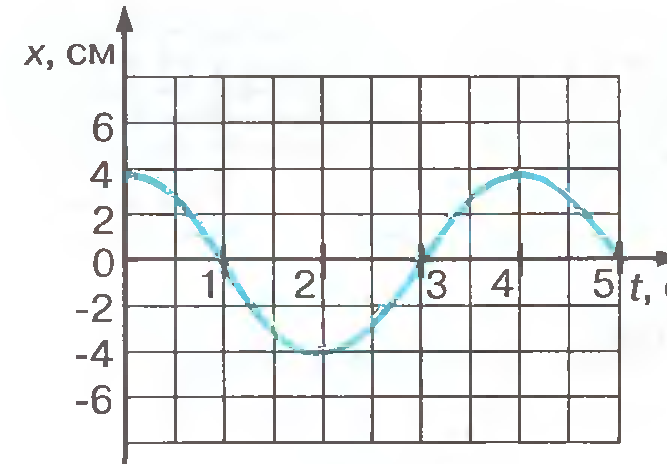                  Решается расчётная задача № 92 стр 136  с оформлением в тетради. (образец для выполнения домашней работы) Задача:  Маятник совершил 180 колебаний за 72 с, Определите период и частоту колебаний маятника. Рефлексия: (слайд 10)* На уроке я узнал, что….* Могу перечислить следующие характеристики колебательного движения: ….                 * Я могу точно сказать,  какая из данных систем не является колебательной:  А) линейка, висящая на гвозде;                                  Б) весы;                                                                                     В) шарик, лежащий на горизонтальном столе;         Г)  прикрепленный к пружине груз         6.   Оценки за урок. Домашнее задание – 5 мин               Оценки выставляются по итогам взаимопроверки и работу на уроке, учитывается творческая работа «синквейн» и участие в экспериментальной работе.Домашнее задание: стр  45-48 § 17,   Решить задачи № 91 и 94, стр 136.. Используемая литература и интернет –сайты:Учебник Физика 8 класс, С.В.Громов, Н.А. Родина М.; Просвещение, 2010Н.К. Мартынова Физика 7-9 классы, книга для учителя М.; Просвещение, 2002class-fizika.narod.ru